The Churches of
St Bartholomew and St Chad
Thurstaston and Irby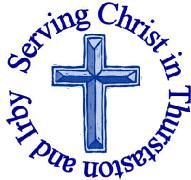 8th September – Trinity 12Welcome to Church today.  We hope that you enjoy the service and gain a sense of God’s presence with us.Services Today – Trinity 12  - Education Sunday Services next week Wednesday 11th September10.15 am 	Holy Communion 				St Chad’sSunday 15th September – Trinity 13 –8.00 am	Holy Communion				St Bartholomew’s9.30 am	Holy Communion 				St Chad’s11.15 am 	Morning Worship  				St Bartholomew’sNotices and AnnouncementsParish Pixels is a national photography competition for Anglican Churches. Prize of £5,000 to the winning church. If you would like to submit an entry on behalf of St Bartholomew’s or St Chad’s then please pick up a flyer from church or take a look at our website for more details www.thurstaston.org.uk  If you do wish to enter please return your form and photograph to Revd Jane by Saturday 14th September. Sidespeople: One of the St Chad’s Team of Sidespeople will be helping in Junior Church from September so we need a new sidesperson. Anyone interested in helping in this way (approximately once a month) should speak to Revd Jane – you need to be fit enough to put chairs out and able to arrive about 9.00amEMU: The next meeting will be on Wednesday 18th September, 8pm St Chad’s, Reverend Jane will be talking about Pets as Therapy.Cross Talk – September magazine is now available. Leprosy Mission Boxes – The time has come once more for the collection of your Leprosy Mission Boxes. I would be most grateful to the members of both congregations if you could being your boxes to either church. The boxes will then be collected, emptied and returned to you. Please may I remind all the congregation that a one off donation, put in an envelope marked Leprosy Mission, can be given at any time of the year. Pat Hulme (0151 538 1953)  Wirral Men’s Breakfast – Saturday 5th October – Graham Kendrick is coming all the way from Tunbrdge Wells with his Guitar!  – booking now open at https://wirralbreakfast.co.uk/book/Saturday, 19 October 2019, 10am - 12noon at Jean Heath's, 'Barnstables', 233 Irby RoadAll Welcome to a COFFEE MORNING FOR THE CHILDREN'S SOCIETY with Bring & Buy and Craft StallPlease return House Boxes to either Church from September or bring them to the Coffee MorningHarvest Festival – Sunday 6th OctoberYou are invited to bring gifts for the Foodbank to all of our services on this day. Tins, Packets and non perishable, as well as toiletries are always welcome. We’ll produce a more accurate list nearer the time of the things that they most need.For 9.30am family service at St Chad’s we would also invite you to bring along something which represents your job, your volunteer tasks or your work in the home. It could be the “fruit” of your labours eg a work report, feedback from a customer, a certificate of achievement, something you’ve made as part of a hobby etc. If you can’t think of a “fruit” then you could bring a tool of your trade eg a computer, a drill, a mop etc. The important thing is that what you bring represents what you do in your week.Harvest Supper: Would anyone like to organise a Harvest Supper? We will be celebrating Harvest in Church on Sunday 6th Oct, so possibly Fri 4th or Sat 5th would be good – nothing yet booked in Church diary so dates would need to be checked. This social event can take any format that you would like to arrange. If you were choosing to do your own catering you would need to have the appropriate health and hygiene certificates, or you could choose to bring in an outside caterer who would already have the required certificates. Please speak to Revd Jane if this is something you would be willing to take on.Christmas Fair: We need someone to organise the Christmas Fair which is our only major community fund raising event each year. It is currently pencilled into the church diary for Saturday 30th November, but it will only take place if an individual or small group of people agree to organise it. You will have the freedom to run it how you choose – this could be as it’s been in the past (in which case Julie DeBoorder would be willing to share with you the wisdom and knowledge she has gained over many years) or it could be in a completely new form. Please speak to Revd Jane if this is something that you could take on.Church Office: Mrs K Butler, St Chad’s Church, Roslin Road, Irby, CH61 3UHOpen Tuesday, Wednesday, Thursday, 9.30am-12.30pm (term time)Tel 648 8169.  Website: www.thurstaston.org.uk E-Mail: office@thurstaston.org.ukRevd Jane Turner 648 1816 (Day off Tuesday). E-Mail: rector@thurstaston.org.ukWould you like to receive this notice sheet every week direct to your email in-box? If so, please send an email request to the parish office (office@thurstaston.org.uk)GOSPEL READING: Luke 14: 25-33All: Glory to you, O Lord 25 Large crowds were traveling with Jesus, and turning to them he said:26 “If anyone comes to me and does not hate father and mother, wife and children, brothers and sisters—yes, even their own life—such a person cannot be my disciple. 27 And whoever does not carry their cross and follow me cannot be my disciple.28 “Suppose one of you wants to build a tower. Won’t you first sit down and estimate the cost to see if you have enough money to complete it?29 For if you lay the foundation and are not able to finish it, everyone who sees it will ridicule you, 30 saying, ‘This person began to build and wasn’t able to finish.’31 “Or suppose a king is about to go to war against another king. Won’t he first sit down and consider whether he is able with ten thousand men to oppose the one coming against him with twenty thousand? 32 If he is not able, he will send a delegation while the other is still a long way off and will ask for terms of peace. 33 In the same way, those of you who do not give up everything you have cannot be my disciples.All: Praise to you, O Christ Children are Welcome at our ServicesIn St Chad’s, we have activity bags available and there is also a box of toys and cushions in the foyer, in case you feel your child would be happier playing there.In St Bartholomew’s, there are some colouring sheets and toys at the back of church.Children from age 2½ can attend Junior Church (term time) at St Chad’sChildren are Welcome at our ServicesIn St Chad’s, we have activity bags available and there is also a box of toys and cushions in the foyer, in case you feel your child would be happier playing there.In St Bartholomew’s, there are some colouring sheets and toys at the back of church.Children from age 2½ can attend Junior Church (term time) at St Chad’sCollect God of constant mercy,who sent your Son to save us:remind us of your goodness,increase your grace within us,that our thankfulness may grow,through Jesus Christ our Lord.Amen.Post-Communion Prayer God of all mercy,in this eucharist you have set aside our sins and given us your healing:grant that we who are made whole in Christ may bring that healing to this broken world,in the name of Jesus Christ our Lord.Amen FOR OUR PRAYERS THIS WEEK For the World:  Please pray for all those affected by Hurricane Dorian and for politicians in Parliament as things change day by day. For the Parish: Please pray for couples John Gerrard and Wendy Wolstencroft, Tom DeBoorder and Emma Armbruster as their wedding banns are read today. For the Sick:  Please pray for Maureen Noonan and for all those who are sick at home or in hospital.From the Diocesan Prayer Cycle: Pray for the special contribution of church schools to education in our country.From the Anglican Prayer Cycle: Archbishop Ezekiel Kumir Kondo, Province of Sudan & Bishop of Khartoum.FOR OUR PRAYERS THIS WEEK For the World:  Please pray for all those affected by Hurricane Dorian and for politicians in Parliament as things change day by day. For the Parish: Please pray for couples John Gerrard and Wendy Wolstencroft, Tom DeBoorder and Emma Armbruster as their wedding banns are read today. For the Sick:  Please pray for Maureen Noonan and for all those who are sick at home or in hospital.From the Diocesan Prayer Cycle: Pray for the special contribution of church schools to education in our country.From the Anglican Prayer Cycle: Archbishop Ezekiel Kumir Kondo, Province of Sudan & Bishop of Khartoum.FOR OUR PRAYERS THIS WEEK For the World:  Please pray for all those affected by Hurricane Dorian and for politicians in Parliament as things change day by day. For the Parish: Please pray for couples John Gerrard and Wendy Wolstencroft, Tom DeBoorder and Emma Armbruster as their wedding banns are read today. For the Sick:  Please pray for Maureen Noonan and for all those who are sick at home or in hospital.From the Diocesan Prayer Cycle: Pray for the special contribution of church schools to education in our country.From the Anglican Prayer Cycle: Archbishop Ezekiel Kumir Kondo, Province of Sudan & Bishop of Khartoum.8:00 amHoly Communion    St. Bartholomew’s9.30 am11.15 amFamily Service with DawpoolHoly CommunionSt Chad’sSt Bartholomew’sReadings for TodayDeut 30:15-endPhilemon 1-21Luke 14:25-33Readings for 15th SeptemberEx 32:7-141 Tim:12-17Luke 15:1-10